Please read the Notes of Advice before completion (end of document)Applications must be typed and each section completed before being sent by email to the Senior Member for approval. Once approved the application should be submitted to the Club Secretary, clubs.office@proctors.ox.ac.uk by Friday of 4th week each term.Page 1 of 5Page 2 of 5Page 3 of 5Notes of advice to applicantsThe Clubs Committee can provide financial assistance to University clubs, societies and publications that are registered with the Proctor's.The Clubs Committee’s annual income is derived from the University and from a fixed per-capita levy paid by all Colleges to support both sports and non-sports clubs at University level.Grant Applications are assessed by the Clubs Committee, of which its membership is set out in Part 2 of Council Regulations 2 of 20041.The Clubs Committee meets termly and the deadline for applications is Friday of 4th Week of each term.There are three types of grants available to non-sports clubs/societies/publications registered with the 
ProctorsClubs, societies and publications are expected, as a matter of general principle, to be self-financing and to meet their day-to-day expenditure, including travel expenses and the cost of meetings, etc. from subscriptions and/or other contributions from members, or from other sources of revenue. Consequently, the Committee does not ordinarily make grants to cover running costs, but awards grants mainly for non-recurrent or capital expenditure, for example towards the purchase of an item of equipment that would be of long-term benefit to members, and which a club/society/publication cannot reasonably or realistically be expected to meet from its normal revenuesApplications will not normally be considered if the club/society/publication:does not appear to be sustainable, i.e. does not charge a membership fee, or have any other alternative sources of revenueif the application is for long-term running costs, rather than start-up costs, or unforeseen circumstances,supports political activities,supports private social activities,supports activities that, in the University’s opinion, may breach equality or other relevant legislation, or where the provision of support may be inconsistent with the University’s obligations under such legislationdo not fully explain how the money will be spentdo not have the explicit support of the club’s Senior Memberare for large sums and do not show evidence of having first pursued other appropriate sources of funding1 https://www.admin.ox.ac.uk/statutes/regulations/181-084.shtml#_Toc86825829 Page 4 of 5CLUBS COMMITTEEGrant Application ChecklistEligibility CheckFunding Request CheckPage 5 of 5APPLICATION FOR FINANCIAL ASSISTANCEClubs, Societies and Publications registered with the Proctors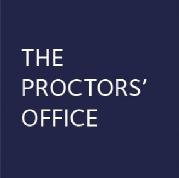 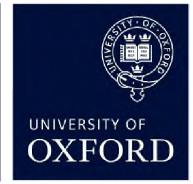 Section 1: details of who is making the application on behalf of the Club/Society/PublicationSection 1: details of who is making the application on behalf of the Club/Society/PublicationSection 1: details of who is making the application on behalf of the Club/Society/PublicationSection 1: details of who is making the application on behalf of the Club/Society/PublicationSection 1: details of who is making the application on behalf of the Club/Society/PublicationSection 1: details of who is making the application on behalf of the Club/Society/PublicationSection 1: details of who is making the application on behalf of the Club/Society/PublicationSection 1: details of who is making the application on behalf of the Club/Society/PublicationSection 1: details of who is making the application on behalf of the Club/Society/PublicationApplicant name:College:Contact number:Email:Section 2: details of the Club, Society of Publication this application is being made in the name ofSection 2: details of the Club, Society of Publication this application is being made in the name ofSection 2: details of the Club, Society of Publication this application is being made in the name ofSection 2: details of the Club, Society of Publication this application is being made in the name ofSection 2: details of the Club, Society of Publication this application is being made in the name ofSection 2: details of the Club, Society of Publication this application is being made in the name ofSection 2: details of the Club, Society of Publication this application is being made in the name ofSection 2: details of the Club, Society of Publication this application is being made in the name ofSection 2: details of the Club, Society of Publication this application is being made in the name ofClub/society/Publicationname:Current President:Current Secretary:Current TreasurerIs the club/society/publication registered with the Proctors:Y☐If yes, how long has the Club/society/publication beenregistered for:If yes, how long has the Club/society/publication beenregistered for:If yes, how long has the Club/society/publication beenregistered for:If yes, how long has the Club/society/publication beenregistered for:Is the club/society/publication registered with the Proctors:N☐If yes, how long has the Club/society/publication beenregistered for:If yes, how long has the Club/society/publication beenregistered for:If yes, how long has the Club/society/publication beenregistered for:If yes, how long has the Club/society/publication beenregistered for:What are theclub/society/publication subscription rates:Termly:Termly:££££££What are theclub/society/publication subscription rates:AnnuallyAnnually££££££Have the accounts for the preceding three terms been submitted for registration purposes?Y☐If no, when will these be submitted? Please note: your application can’t be approved until the accounts have been received.If no, when will these be submitted? Please note: your application can’t be approved until the accounts have been received.If no, when will these be submitted? Please note: your application can’t be approved until the accounts have been received.If no, when will these be submitted? Please note: your application can’t be approved until the accounts have been received.Have the accounts for the preceding three terms been submitted for registration purposes?N☐If no, when will these be submitted? Please note: your application can’t be approved until the accounts have been received.If no, when will these be submitted? Please note: your application can’t be approved until the accounts have been received.If no, when will these be submitted? Please note: your application can’t be approved until the accounts have been received.If no, when will these be submitted? Please note: your application can’t be approved until the accounts have been received.How many members does the club currently have:Please only include those members who have paid the relevant subscription, not those who have expressed an interestYearYearLast yearLast yearCurrent yearCurrent yearCurrent yearCurrent yearHow many members does the club currently have:Please only include those members who have paid the relevant subscription, not those who have expressed an interestYearYearHow many members does the club currently have:Please only include those members who have paid the relevant subscription, not those who have expressed an interestFull-Time 
membersFull-Time 
membersHow many members does the club currently have:Please only include those members who have paid the relevant subscription, not those who have expressed an interestNon-university membersNon-university membersWhat plans are in place to grow/sustain membershipnumbers:For grant applications over £200, please provide membership figures for the past four yearsYearYearFor grant applications over £200, please provide membership figures for the past four yearsFull-Time 
membersFull-Time 
membersFor grant applications over £200, please provide membership figures for the past four yearsNon-university membersNon-university membersIs membership open to all member of the UniversityY☐If no, who is membership opento:If no, who is membership opento:If no, who is membership opento:Is membership open to all member of the UniversityN☐If no, who is membership opento:If no, who is membership opento:If no, who is membership opento:Please provide a brief description as to the clubs/society/publication aims/purpose and the scope, nature and number of meetings/events/activities, including participation andattendance data:Aim/Purpose:Aim/Purpose:Please provide a brief description as to the clubs/society/publication aims/purpose and the scope, nature and number of meetings/events/activities, including participation andattendance data:Scope, nature and number of activities:Scope, nature and number of activities:Section 3: details of what is being applied forSection 3: details of what is being applied forSection 3: details of what is being applied forSection 3: details of what is being applied forSection 3: details of what is being applied forSection 3: details of what is being applied forSection 3: details of what is being applied forGrantGrantGrantGrantGrantGrantGrantGrant type:☐Start-up grant (available to newly registered non-sports clubs)Start-up grant (available to newly registered non-sports clubs)Start-up grant (available to newly registered non-sports clubs)Start-up grant (available to newly registered non-sports clubs)Start-up grant (available to newly registered non-sports clubs)Grant type:☐Special	purpose	grants	(available	to	established	non-sportsclubs who have been continuously registered for at least three terms)Special	purpose	grants	(available	to	established	non-sportsclubs who have been continuously registered for at least three terms)Special	purpose	grants	(available	to	established	non-sportsclubs who have been continuously registered for at least three terms)Special	purpose	grants	(available	to	established	non-sportsclubs who have been continuously registered for at least three terms)Special	purpose	grants	(available	to	established	non-sportsclubs who have been continuously registered for at least three terms)Grant type:☐Special	purpose	grants	(available	to	established	non-sportsclubs who have been continuously registered for at least three years, and who have had at least 30 members for the entire period)Special	purpose	grants	(available	to	established	non-sportsclubs who have been continuously registered for at least three years, and who have had at least 30 members for the entire period)Special	purpose	grants	(available	to	established	non-sportsclubs who have been continuously registered for at least three years, and who have had at least 30 members for the entire period)Special	purpose	grants	(available	to	established	non-sportsclubs who have been continuously registered for at least three years, and who have had at least 30 members for the entire period)Special	purpose	grants	(available	to	established	non-sportsclubs who have been continuously registered for at least three years, and who have had at least 30 members for the entire period)Have you previously applied for a grant through theProctors OfficeY☐If yes, how many times have you been successful:If yes, how many times have you been successful:If yes, how many times have you been successful:Have you previously applied for a grant through theProctors OfficeN☐If yes, how many times have you been successful:If yes, how many times have you been successful:If yes, how many times have you been successful:Grant Amount:££££££When is it required by:Will this grant be the sole funding source for the planned activity:Y☐If no, who else have you applied to for funding (please list outcome, or expected notification date):If no, who else have you applied to for funding (please list outcome, or expected notification date):Will this grant be the sole funding source for the planned activity:N☐If no, who else have you applied to for funding (please list outcome, or expected notification date):If no, who else have you applied to for funding (please list outcome, or expected notification date):What will the grant be usedfor:Please provide specific reasons why a grant is justified, along with a detailed cost breakdown of how this money will be spent and whether any other money will be contributed from elsewhere.OtherOtherOtherOtherOtherOtherOtherLoan:☐Guarantee:☐When is it required by:Please provide further details as to what is needed andwhy:Section 4: Club/Society/Publication financial informationSection 4: Club/Society/Publication financial informationSection 4: Club/Society/Publication financial informationSection 4: Club/Society/Publication financial informationSection 4: Club/Society/Publication financial informationSection 4: Club/Society/Publication financial informationSection 4: Club/Society/Publication financial informationBank account name:Sort code:Account number:Financial overview:Last financial yearCurrent financial yearCurrent financial yearCurrent financial yearIncomeIncome£££ExpenditureExpenditure£££Please provide details of surplus or deficit brought forward from previous year’s accountsSurplus:Surplus:£££Please provide details of surplus or deficit brought forward from previous year’s accountsDeficit:Deficit:£££Any assets at time ofapplication:ItemDescriptionDescriptionDescriptionValueAny assets at time ofapplication:1Any assets at time ofapplication:2Any assets at time ofapplication:3Section 5: declarationSection 5: declarationSection 5: declarationSection 5: declarationSection 5: declarationSection 5: declarationSubmitted on behalf of the Club/Society/PublicationSubmitted on behalf of the Club/Society/PublicationSubmitted on behalf of the Club/Society/PublicationSubmitted on behalf of the Club/Society/PublicationSubmitted on behalf of the Club/Society/PublicationSubmitted on behalf of the Club/Society/PublicationName:Position withinclub/society/publication:Signed:Dated:Approved by Senior Club/Society/Publication MemberApproved by Senior Club/Society/Publication MemberApproved by Senior Club/Society/Publication MemberApproved by Senior Club/Society/Publication MemberApproved by Senior Club/Society/Publication MemberApproved by Senior Club/Society/Publication MemberName:College:Email:Signed:Dated:Type of grantFunding 
amountEligibility criteriaStart-up grantsup to £200Available to newly registered non-sports clubsSpecial purpose grantsup to £200Available to non-sports clubs continuously registered for at least three termsSpecial purpose grantsup to £800Available to non-sports clubs continuously registered for at least three years with at least 30 members for the entire period.Clubs Office RecommendationClubs Office RecommendationApprove❑Decline❑DateClub/society/publication:Grant TypeStart-up grant❑Special purposegrant (3 terms)❑Special purpose grant (3 years)❑Grant Amount:££££££Is the club registered:Yes❑No❑Has it been registered for grant criteria’s required length of time:Yes❑No❑Is the club charging some form of subscription/membership:Yes❑No❑Is the club/society/publication sustainable: (e.g. subscription sufficient, any other sources of revenue)Yes❑No❑Have the accounts for the preceding three terms been submitted:Yes❑No❑Has the Senior member signed the application:Yes❑No❑Are there any obvious breaches of the regulations:(e.g. do the number of non-university members exceed the permitted 20% of total membership, is the aim/purpose political etc.)Yes❑No❑If no for any of the above please expand:Are there any obvious breaches of the regulationsAre there any obvious breaches of the regulationsAre there any obvious breaches of the regulationsAre there any obvious breaches of the regulationsAre there any obvious breaches of the regulationsIs it for long-term running costs, rather than start-up costs, orunforeseen circumstancesYes❑No❑Is it to support a political activity:Yes❑No❑Is it to support a private social activity:Yes❑No❑Is it to support an activity that may breach equality or otherrelevant legislation:Yes❑No❑Is it to support an activity that could bring the University intodisrepute:Yes❑No❑If yes for any of the above please expand:OtherOtherOtherOtherOtherHas enough information been provided regarding expectedcosts:Yes❑No❑Will the funds be used solely for the benefit of the club or its aims, or is a third party likely to benefitYes❑No❑If a large grant has been requested, has the club first explored other forms of funding i.e. sponsorship/departmental fundingYes❑No❑Do the account details on the form relate to a bank account inthe club’s nameYes❑No❑If no for any of the above please expand: